СТОРИТЕЛЛИНГ -  КАК РАЗВИТИЕ РЕЧЕВОЙ АКТИВНОСТИ ДОШКОЛЬНИКОВ.«Чтобы научиться говорить, надо говорить».М.Р. ЛьвовМонологическая речь у старших дошкольников вызывает большие трудности. Неподготовленному ребенку трудно запомнить даже небольшой текст. Обычно воспитанники произносят монологи невыразительно и без особого  желания. Сегодня, наряду с традиционными методами и приемами, к нам на помощь приходят  инновационные, одним из таких является  сторителлинг.“Storytelling”, или “рассказывание историй” – это вариант неформального обучения с использованием любого сюжетно связанного повествования, в котором передается какая-то ценность. В логопедии технику “storytelling” вполне можно применять, как на индивидуальных так и подгрупповых занятиях, где каждая лексическая тема может открываться историей в картинках. Посредством этой истории вводится новый лексический и грамматический материал. Кубики Историй  – это уникальная настольная игра-пособие жанра storytelling, развивающая фантазию и речь.  Кубик размером 4*4см на каждой из шести граней имеет предметную картинку,  с которой нужно связать свой рассказ.Это редкий тип игры, где между игроками нет конкуренции – в кубиках историй нет побежденных или победителей, ведь все участники по очереди придумывают и рассказывают придуманные приключения какого-то героя, игрок может сам выбрать жанр своей сказки, рассказа.На индивидуальных логопедических занятиях задается тема рассказа либо читается начало, затем ребенок выбрасывает кубики, рассматривает картинки и сам придумывает уже свою историю, либо придумывает историю вместе с педагогом. На таком занятии использую 3-4 кубика.Используя кубики на подгрупповом занятии, дети придумывают одну историю на всех, когда каждый участник добавляет к уже сформированному до него сюжету свою часть на основе интерпретации изображения, выпавшего на брошенном кубике. Здесь использую от 6 до 9 кубиков.На начальном этапе дети в своих рассказах используют конкретный образ, который выпадает на кубике. При систематическом использовании «кубиков историй» дети,  начинают связывать образ на кубике, с какими-то своими ассоциациями, и тогда рассказ становится полнее и интереснее. Преследуя эту цель, детей можно настроить на работу упражнением «ассоциации»Упражнение "Ассоциации".Объясняем играющим, что сейчас один из детей достанет кубик и назовет одну из картинок, а задача нашего левого соседа - быстро сказать первое слово-ассоциацию, которое пришло ему на ум. Его левый сосед дает свою ассоциацию на его слово-ассоциацию, и т. д. В итоге громко произносится последнее слово. Это могут быть совершенно разные слова. Например, цепочка ассоциаций - слов может быть такой: автобус – толкучка – утро – поездка - …………..Начинать игру нужно по очереди, по кругу.Кроме « Кубиков историй» для составления рассказов можно использовать сюжетные картинки. Они могут быть пронумерованы.  Каждый из участников игры, вытягивает свою,  рассматривает ее и в итоге по очереди рассказывают свою часть рассказа. Картинки могут быть и не пронумерованы, тогда обучающиеся сами устанавливают правильную последовательность сюжета, тем самым формируются причинно-следственные связи и логическое мышление ребят. 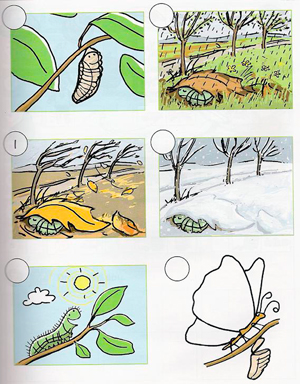  Возможна и работа в паре, где дети работают по очереди (шаг - один, шаг - другой), или тот, кто только что рассказал историю, молча  кладет картинку, а другие ученики пытаются вспомнить, о чем говорилось именно на этом этапе. Рассказ, совмещенный с показом сюжетной картинки, помогает более выразительно построить свой монолог. Конечно, в дальнейшем процессе обучения будет изменен вид монологической речи - она превратится уже в личностное высказывание на заданную тему - но на начальном этапе метод запоминания не обязательно рифмованного текста с наглядной опорой очень хорошо помогает избавиться ребенку от так называемого "страха говорения". 